OPĆINA VIŠKOVCIGrobljanska 2631 401 Viškovcitel.: 031/857-227opcina.viskovci1@gmail.comwww.viskovci.hrPRORAČUN U MALOM OPĆINE VIŠKOVCI ZA 2021. GODINU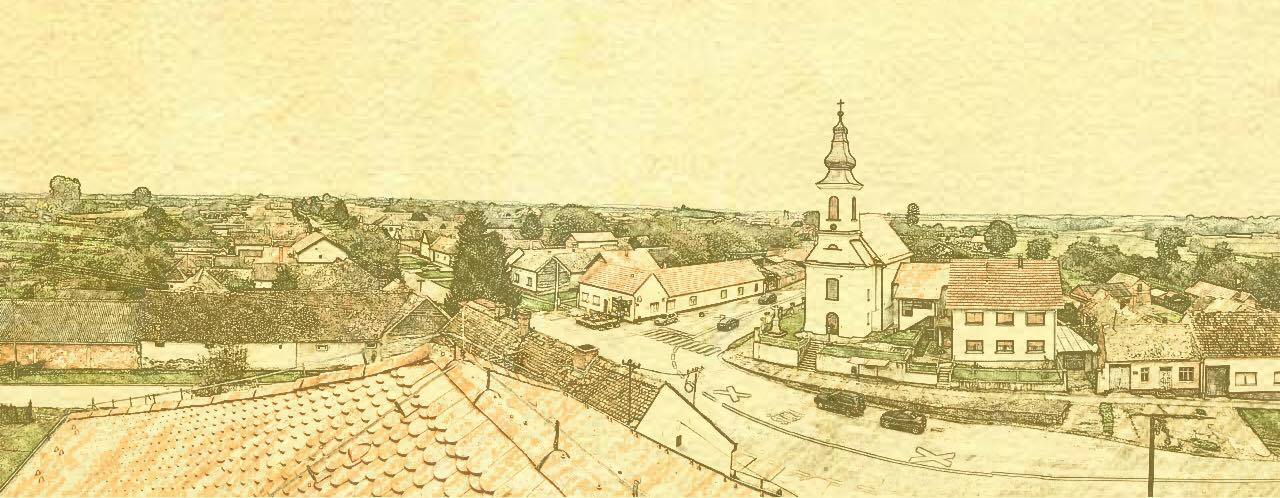 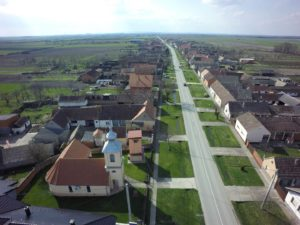 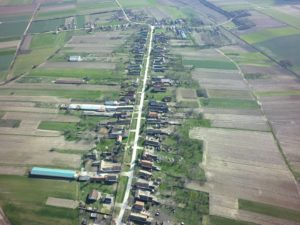 Dragi sumještani i sumještanke,U brošuri „Proračun u malom“ Općine Viškovci za 2021. godinu koji je pred Vama u jednostavnoj i razumljivoj formi pronaći ćete osnovne informacije o Proračunu Općine Viškovci.Dio informacija općenitog je karaktera, te objašnjava kako se priprema i donosi ovaj glavni financijski dokument u Općini,zašto je on važan, na koji se način prihoduju, a kako raspoređuju  odnosno koriste proračunska sredstva i još niz drugih informacija.Drugi dio informacija, odnosi se na Proračun Općine Viškovci za 2021. godinu, osnovne podatke o prihodima i primicima, te rashodima i izdacima, te navedenim važnijim projektima koji su planirani Proračunom Općine Viškovci u 2021. godini.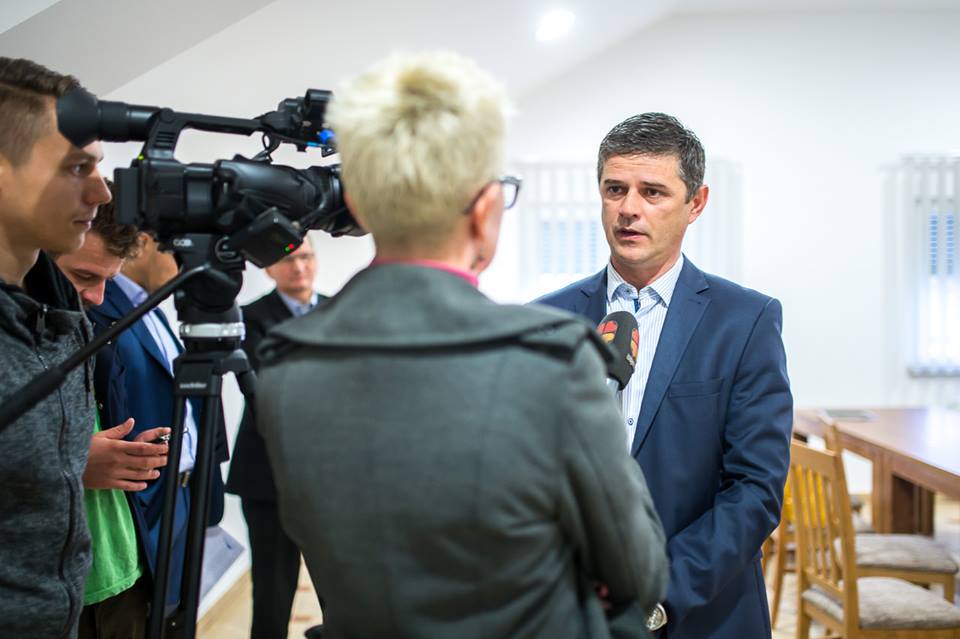 Uz vašu pomoć uvjeren sam da možemo zadržati pozitivne rezultate i u 2021. godini, a „Proračun u malom“ neka vam bude korisno sredstvo da se upoznate s Proračunom Općine Viškovci za 2021. godinu.Vaš načelnikAnte KrištićŠto je proračun?Proračun je temeljni financijski akt koji sadrži planirane prihode i primitke, te rashode i izdatke Općine za Proračunsku godinu, a sadrži i projekcije prihoda i primitaka te rashoda i izdataka za slijedeće dvije godine.Proračun se odnosi na fiskalnu godinu koja počinje 1. siječnja, a završava 31. prosinca svake kalendarske godine.Proračun predlaže Općinski načelnik, a donosi Općinsko Vijeće temeljem Zakona o Proračunu („Narodne novine” broj: 87/08, 136/12 i 15/15).„Proračun u malom” je sažetak Proračuna Općine Viškovci za 2021. godinu, kojim se svim mještanima omogućuje uvid u prihode i rashode Općine, kako bi dobili potpunu informaciju o tome gdje se i kako troši javni novac.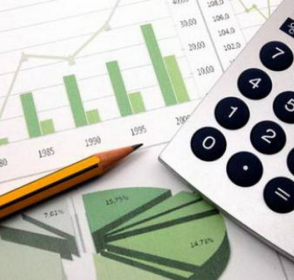 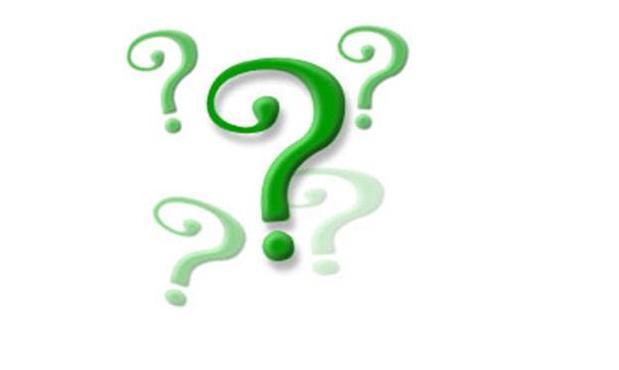 ŠTO SE MOŽE SAZNATI IZ PRORAČUNAKojim prihodima Općina raspolaže?Koliki su ukupni prihodi Općine?Koliki su ukupni rashodi Općine?Što sve Općina financira?Koliko se novaca troši na javne potrebe u kulturi i sportu?Koliko sredstva Općina izdvaja za financiranje dječjih vrtića, a koliko za osnovno školstvo, zdravstvo i socijalnu skrb?Koliko se ulaže u održavanje i izgradnju komunalne infrastrukture?GDJE SAZNATI VIŠE O PRORAČUNU I DRUGIM OPĆINSKIM AKTIMA?U „Službenom glasniku” Općine ViškovciNa web stranici Općine www.opcina.viskovci.hrU Jedinstvenom upravnom odjelu Općine Viškovci.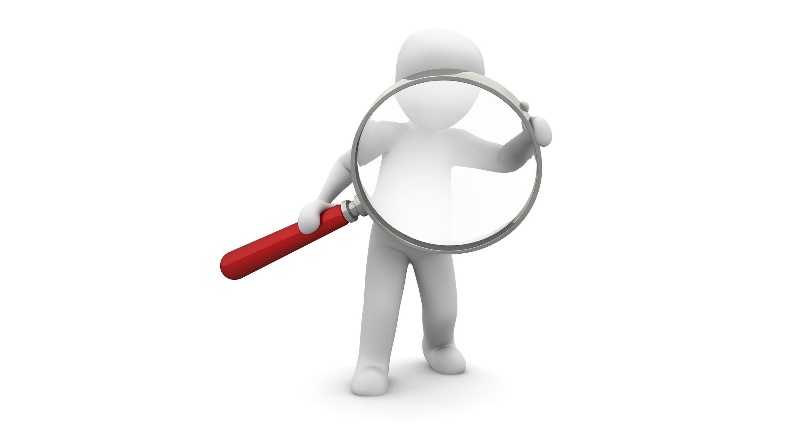 KOJE POSLOVE OBAVLJA OPĆINAPoslovi od lokalnog značaja kojima se ostvaruju potrebe sumještana koje obavlja Općina:Uređenje naselja i stanovanje,Prostorno i urbanističko planiranje,Komunalno gospodarstvo,Brigu o djeci,Socijalnu skrb,Primarnu zdravstvenu zaštitu,Odgoj i osnovno obrazovanje,Kulturu, tjelesnu kulturu i sport,Zaštitu potrošača,Zaštitu i unapređenje prirodnog okoliša,Protupožarnu zaštitu i civilnu zaštitu,Promet na svom području teostale poslove sukladno posebnim zakonima.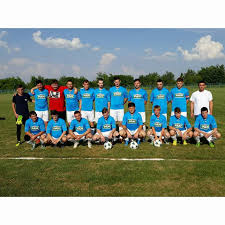 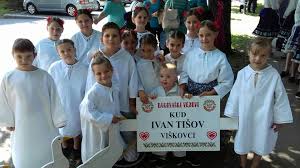 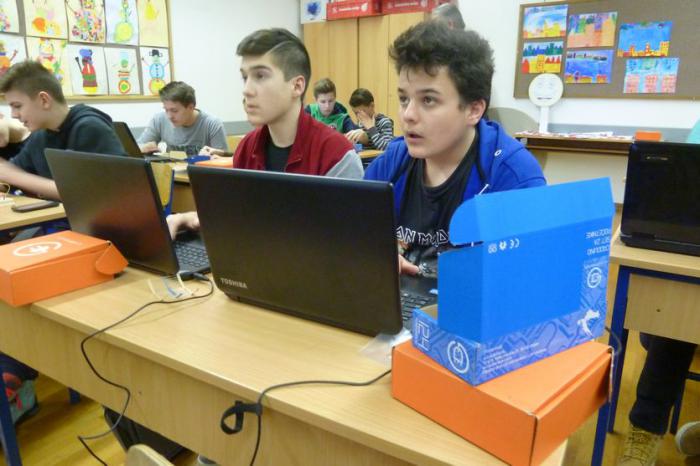 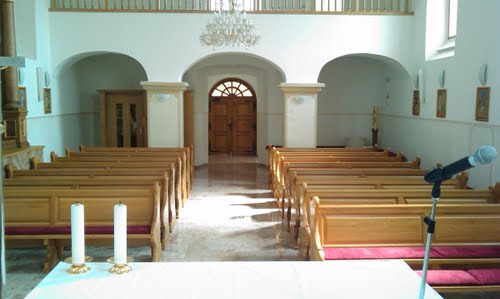 ODAKLE DOLAZI NOVAC U PRORAČUN OPĆINE?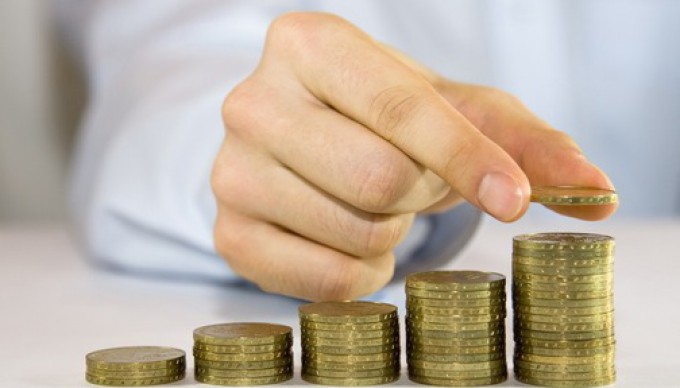 Prihodi od poreza:porez na dohodak i na promet nekretninama, kojeg Općina dijeli s državnim proračunomna potrošnju, koje svojim odlukama propisuje OpćinaPomoći iz drugih proračuna:državnog, županijskog i drugih subjekata opće države, te EU fondovaPrihodi od imovine:od kamata, od koncesija, zakupnina i dr.Prihodi od administrativnih pristojbi i po posebnim propisima:komunalni doprinos, komunalna naknada, grobna naknadaKapitalni prihodi:prodaja zemljištaKAMO ODLAZE PRORAČUNSKA SREDSTVA U 2021. GODINI?Na održavanje komunalne infrastrukture (nerazvrstanih cesta, groblja, uređenje zelenih površina ...)na izgradnju objekata i uređaja komunalne infrastrukture (rekonstrukcija i sanacija cesta, pješačkih staza, izgradnja javne rasvjete...)pomoć socijalno ugroženom stanovništvufinanciranje predškolskog odgoja i obrazovanjapoticanje športskih i kulturnih aktivnostifinanciranje vatrogastva i civilne zaštiteU 2021. GODINI PLANIRAMO UTROŠITI  PRORAČUNSKA SREDSTVA  ZA SLIJEDEĆE AKTIVNOSTI:Održavanje javne rasvjete na području OpćineOdržavanje grobljaOdržavanje nerazvrstanih cestaOdržavanje i uređenje javnih zelenih površinaUređenje otresnica na području OpćineIzgradnja biciklističko-pješačkih staza I. faza Kuševac-Viškovci, II. faza Viškovci- Forkuševci sa pripadajučom javnom rasvjetom i oborinskom odvodnjomZavršetak izgradnje vatrogasno-edukativnog centra u naselju VučevciRekonstrukcija nerazvrstane ceste u ulici I. Tišova u ViškovcimaŠirenje mreže socijalnih usluga u zajednici faza I. Aktivna starost u Općini ViškovciRekonstrukcija pješačkih staza u ForkuševcimaSMART OpćinaMobilno reciklažno dvorišteRekonstrukcija i uređenje uredskih prostorija ( Omladinska 23 )Ulaganje u Gospodarsku zonuIzgradnja javne rasvjeteKatastarska izmjera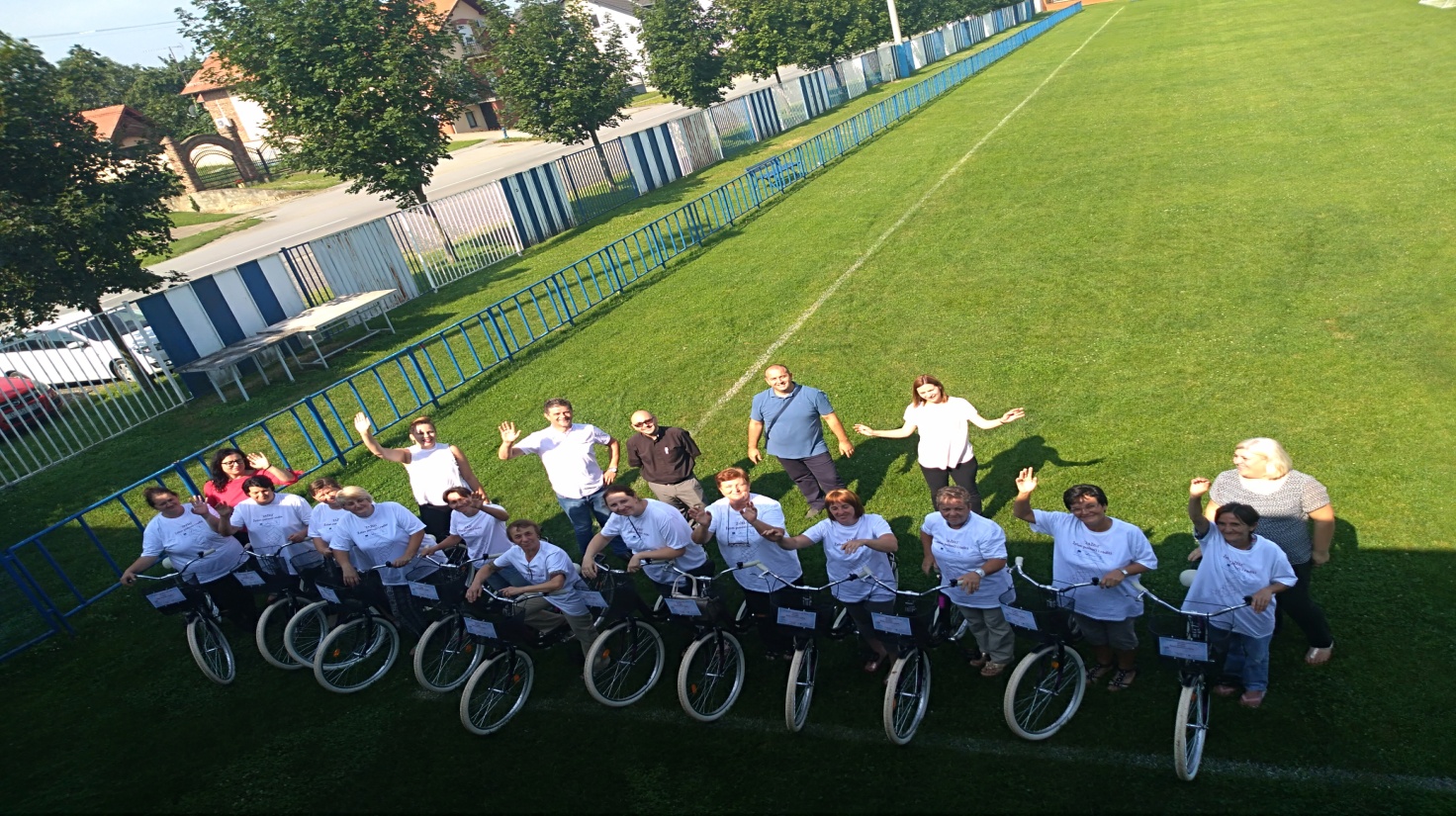 U Proračunu Općine Viškovci za 2021. godinu osigurana su sredstva i za:Dodjelu jednokratnih pomoći osobama težeg imovinskog stanjaPomoć u financiranju troškova stanovanja osobama težeg imovinskog stanjaJednokratna pomoć studentima i umirovljenicama uoči Uskrsa i Božića Jednokratna novčana pomoć korisnicima zajamčene minimalne naknade uoči Uskrsa i  BožićaNaknada novorođenoj djeci Pomoć mladim obiteljima za kupnju ili izgradnju prve nekretnine Sufinanciranje prijevoza učenika srednjih školaSufinanciranje školske prehraneFinanciranje programa predškolskog odgoja